KARTA PRACY – pozalekcyjne zajęcia wychowawcze			          MÓJ PRZYJACIEL MIŚWitaj! Zapraszam Cię dzisiaj do wykonania pracy plastycznej pt. „Mój przyjaciel miś”.Materiały potrzebne do wykonania pracy:- duży talerzyk papierowy,- blok papierów kolorowych,- brązowa farba,- pędzelek,- kubek na wodę,- klej,- nożyczki,- czarny cienkopis lub flamaster.Sposób wykonania:Pomaluj spód papierowego talerzyka brązową farbą i pozostaw do wyschnięcia.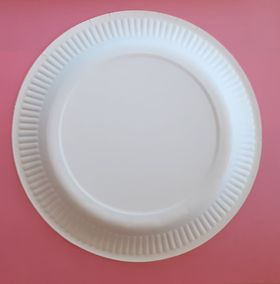 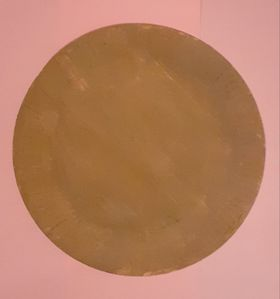 Z kolorowego papieru wytnij pyszczek, oczy, uszy i nos według wzoru pokazanego poniżej lub według własnej inwencji twórczej.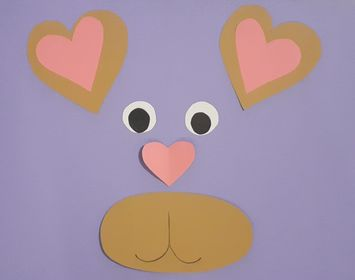 Wycięte elementy przyklej do talerzyka. I miś gotowy.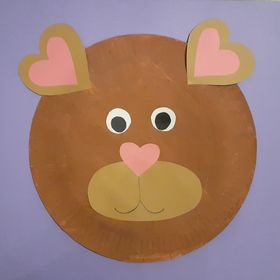 Kompetencje kluczowe: - rozwijanie kompetencji w zakresie świadomości i ekspresji kulturalnej.Podczas wykonywania tej pracy dziecko:- rozwija umiejętności artystyczne,- rozwija małą motorykę,- zdobywa nowe doświadczenia plastyczne.Opracowanie: Katarzyna Bińkowska